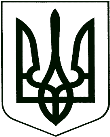 	У К Р А Ї Н А		проєктКОРЮКІВСЬКА МІСЬКА РАДАЧЕРНІГІВСЬКА ОБЛАСТЬР І Ш Е Н Н Я(тридцять дев’ята сесія сьомого скликання)09 липня 2020 року                          м. Корюківка                                № __-39/VІIПро проведення земельнихторгів у формі аукціону	З метою наповнення місцевого бюджету, враховуючи рекомендації постійної комісії міської ради з питань  житлово-комунального господарства, регулювання земельних відносин, будівництва та охорони навколишнього природного середовища, керуючись статтями 134-139 Земельного кодексу України, статтями 6, 19 Закону України «Про оренду землі», статтею 26 Закону України «Про місцеве самоврядування в Україні»,міська рада вирішила:    1. Затвердити перелік земельних ділянок сільськогосподарського призначення комунальної власності для продажу права оренди на земельних торгах у формі аукціону згідно Додатку 1.1.2. Виставити земельні ділянки згідно Додатку 1 на земельні торги для передачі їх в користування на умовах оренди. 1.3. Встановити строк оренди земельних ділянок – 7 років.1.4.Встановити відсоток від нормативної грошової оцінки для розрахунку стартового розміру річної орендної плати за користування земельними ділянками, які виставляються на земельні торги, на рівні 10 (десяти) % відсотків.1.5.Затвердити стартовий розмір річної орендної плати за користування земельними ділянками, які виставляються на земельні торги та значення кроку торгів у розмірі 0,5 % від стартового розміру річної орендної плати згідно Додатку 2.1.6. Уповноважити міського голову Ахмедова Ратана Ратановича (а у разі його відсутності - секретаря міської ради Олійник Світлану Олександрівну) на підписання протоколів земельних торгів та договорів оренди земельних ділянок. 1.7. Виконавчому апарату Корюківської міської ради забезпечити передачу виконавцю торгів матеріалів по земельних ділянках, які виставляються для продажу права оренди на земельних торгах.2. Контроль за виконанням даного рішення покласти на постійну комісію міської ради з питань житлово-комунального господарства, регулювання земельних відносин, будівництва та охорони навколишнього природного середовища.Міський голова                  						    Р.АХМЕДОВДодаток 1до рішення тридцять дев’ятоїсесії Корюківської міської радисьомого скликання від 09.07.2020 № __-39/VIIПерелік земельних ділянок сільськогосподарського призначення комунальної власності, які виставляються на земельні торги окремими лотамиСекретар міської ради 						                 С.ОЛІЙНИКДодаток 2до рішення тридцять дев’ятоїсесії Корюківської міської радисьомого скликання від 09.07.2020 № __-39/VIIСтартовий розмір річної орендної плати за користування земельними ділянками сільськогосподарського призначення комунальної власності, які виставляються на земельні торги окремими лотами та значення кроку аукціонуСекретар міської ради 					                      	С.ОЛІЙНИКПОГОДЖЕНО:Начальник відділу земельних ресурсів та комунального майна міської ради 				Т.СКИБА Начальник юридичного відділу –державний реєстратор міської ради					І.ВАЩЕНКО №з/пМісце розташування земельної ділянкиЦільове призначення (функціональне використання) земельної ділянкиПлоща, гаКадастровий номер земельної ділянкиУмови продажу1.Чернігівська обл., Корюківський р-н, Корюківська міська радаДля ведення товарного сільськогосподарського виробництва11,10977422482000:06:001:0099оренда2.Чернігівська обл., Корюківський р-н, Корюківська міська радаДля ведення товарного сільськогосподарського виробництва7,71937422482000:06:001:0137оренда№з/пМісце розташування земельної ділянкиКадастровий номер земельної ділянкиПлоща, гаНормативна грошова оцінка земельної ділянки, грн.Відсоток від нормативної грошової  оцінкиСтартовий розмір річної орендної плати, грн.Значення кроку аукціону, грн. 1.Чернігівська обл., Корюківський р-н, Корюківська міська рада7422482000:06:001:009911,109750704,21105070,4225,352.Чернігівська обл., Корюківський р-н, Корюківська міська рада7422482000:06:001:01377,719382750,96108275,1041,38